   Приложение к ОПМИНИСТЕРСТВО ПРОСВЕЩЕНИЯ РОССИЙСКОЙ ФЕДЕРАЦИИмуниципальное автономное общеобразовательное учреждениегорода Новосибирска «Лицей № 185»РАБОЧАЯ ПРОГРАММА(ID 0000000)учебного предмета «Компьютерное моделирование»для обучающихся 10-11 классов ​Новосибирск‌ 2023‌​Рабочая программа по учебному предмету“Компьютерное моделирование” Пояснительная записка  Нормативные правовые документы, на основании которых разработана рабочая программа: Федеральный государственный образовательный стандарт ООО, утвержденный Приказом Министерства образования и науки РФ от 17.12.2010 г. № 1897 в редакции приказа Министерства образования и науки РФ от 29.12.2014г. № 1644) c изменениями и дополнениями; Примерная ООП ООО (протокол заседания ФУМО по ОО от 08.04.2015 № 1/15).  - Основная образовательная программа основного общего образования МБОУ Лицей №185. Федеральный перечень учебников, рекомендованных (допущенных) к использованию в образовательном процессе в образовательных учреждениях, реализующих образовательные программы общего образования и имеющих государственную аккредитацию, утвержденный приказом Минобрнауки России от 31 марта 2014г. №253.  Данная рабочая программа составлена на основе авторской программы Залоговой Л. А., 2009 г. Учебный комплекс “Компьютерное моделирование” включает в себя: Залогова Л. А. Компьютерная графика. Практикум: Учебное пособие. – М.: БИНОМ. Лаборатория знаний, 2009 г. В мире современных технологий компьютерное моделирование становится все популярнее. Компьютерная графика используется в кино, играх, полиграфии. На её основе работают системы автоматического проектирования. Наконец, появились художники, которые предпочитают экран традиционному холсту, а графический редактор —кистям и масляным краскам.  Inkscape – это векторный графический редактор на основе формата SVG, который называют прямым потомком Sodipodi. Свою популярность программа приобрела благодаря тому, что позволяет создавать иллюстрации различной сложности широкому кругу пользователей: от начинающих иллюстраторов до профессиональных художников.   Целью данной программы является создание условий для учащихся, при которых они смогут создавать иллюстрации различного уровня сложности и анимацию, редактировать изображения. Задачи: образовательные расширение представления учащихся о возможностях компьютера, областях его применения; формирование системы базовых знаний и навыков для создания и обработки растровой и векторной графики показать многообразие форматов графических файлов и целесообразность их использования при работе с различными графическими программами; показать особенности, достоинства и недостатки растровой и векторной графики;  познакомить с назначениями и функциями различных графических программ; освоить специальную терминологию; развивать навыки компьютерной грамотности. развивающие развитие интеллектуальных способностей и познавательных интересов школьников; развитие художественного вкуса, трудовой и творческой активности,  формирование навыков сознательного и рационального использования компьютера в своей повседневной, учебной, а затем профессиональной деятельности;  развивать креативность и творческое мышление, воображение школьников; предоставление возможности узнать новое в области компьютерной графики, дизайна; формирование представления о роли новых информационных технологий в развитии общества, изменении содержания и характера деятельности человека. воспитательные формирование творческого подхода к поставленной задаче; повышение общекультурного уровня учащихся; формирование эмоционально-ценностного отношения к миру, к себе; воспитание у учащихся стремления к овладению техникой исследования; воспитание трудолюбия, инициативности и настойчивости в преодолении трудностей. Требования к минимально необходимому уровню знаний, умений и навыков учащихся, необходимых для успешного освоения курса: обладать навыками работы в среде Windows (уметь запускать приложения, выполнять типовые операции с файлами и папками); иметь представление о древообразной структуре каталогов, типах файлов;  уметь работать в локальной сети, знать принципы ее построения. Формы проведения занятий: лекции, беседы, демонстрация, самостоятельная практическая работа. Большая часть учебного времени выделяется на практические упражнения и самостоятельную работу. Задания носят творческий характер и рассчитаны на индивидуальную скорость выполнения.  Данная программа разработана с учетом современных образовательных технологий, которые отражаются в: принципах 	обучения 	(индивидуальность, 	доступность, 	преемственность, результативность); формах и методах обучения (дифференцированное обучение, комбинированные занятия); методах контроля и управления образовательным процессом (тестирование, анализ результатов и др.); средствах обучения. Каждое рабочее место обучающегося должно быть оборудовано следующим образом: компьютер с установленным необходимым программным обеспечением. Из дидактического обеспечения необходимо наличие тренировочных упражнений, индивидуальных карточек, текстов контрольных заданий, проверочных и обучающих тестов, разноуровневых заданий, занимательные задания, видеоматериалы. Программа рассчитана на групповое обучение детей, с учётом индивидуальных способностей каждого ребёнка.  При проведении занятий традиционно используются три формы работы: демонстрационная, когда обучающиеся слушают объяснения педагога и наблюдают за демонстрационным экраном или экранами компьютеров на ученических рабочих местах;  фронтальная, когда обучающиеся синхронно работают под управлением педагога;  самостоятельная, когда обучающиеся выполняют индивидуальные задания в течение части занятия или нескольких занятий.  Технологии и формы обучения:  теоретические занятия;  практические занятия;  свободное творчество.  Общая характеристика учебного предмета Современные научные представления об информационной картине мира, понятиях информатики и методах работы с информацией отражены в содержательном материале предмета. Изложение теории и практики опирается на следующее:  закономерности протекания информационных процессов в системах различной природы, их общность и особенности;  информационные процессы функционирования, развития, управления в природных, социальных и технических системах;  понятия: информационный процесс, информационная модель, информационный объект, информационная технология, информационные основы управления, алгоритм, автоматизированная информационная система, информационная цивилизация и др.;  методы современного научного познания: системно-информационный анализ, информационное моделирование, компьютерный эксперимент;  математический аппарат при решении учебных и практических задач информатики;  основные способы алгоритмизации и формализованного представления данных.  Знания и умения, полученные учащимися при изучении учебного предмета «Компьютерное моделирование», могут быть использованы ими при создании рекламной продукции, для визуализации научных и прикладных исследований в различных областях знаний – физике, химии, биологии и др. Созданное изображение может быть использовано в докладе, статье, мультимедиа презентации, размещено на Web-странице или импортировано в документ издательской системы. Знания и умения, приобретённые, в результате освоения данного курса, являются фундаментом для дальнейшего совершенствования мастерства в области трёхмерного моделирования, анимации, видеомонтажа, создания систем виртуальной реальности.  Описание места учебной дисциплины в учебном плане  На изучение учебного предмета по учебной дисциплине в 10 классе в учебном плане отводится 36 часа (1 час в неделю), в 11 классе 34 часов (1 час в неделю).  70 часов за два года обучения.Промежуточная аттестация по дисциплине «Компьютерное моделирование» проводится в форме дифференцированного зачёта и обеспечивает оперативное управление учебной деятельностью учащихся и ее корректировку. Планируемые результаты освоения учащимися рабочей программы. В результате изучения данной программы обучающиеся получат возможность формирования: Личностных результатов: Определять и высказывать под руководством педагога самые простые общие для всех людей правила поведения при сотрудничестве (этические нормы). В предложенных педагогом ситуациях общения и сотрудничества, опираясь на общие для всех простые правила поведения, делать выбор, при поддержке других участников группы и педагога, как поступить. Адекватная реакция в проявлениях эмоционально-оценочного отношения к миру (интересы, склонности, предпочтения). Выражение собственного мнения, позиции; овладение культурой общения и поведения. Метапредметных результатов: Регулятивные УУД: Определять и формулировать цель деятельности с помощью учителя. Проговаривать последовательность действий. Учиться высказывать своё предположение (версию). Учиться работать по предложенному учителем плану. Учиться отличать верно выполненное задание от неверного. Учиться совместно с учителем и другими учениками давать эмоциональную оценку деятельности товарищей. Контроль в форме сличения способа действия и его результата с заданным эталоном. Познавательные УУД: Ориентироваться в своей системе знаний: отличать новое от уже известного с помощью учителя. Перерабатывать полученную информацию: делать выводы в результате совместной работы всей группы. Коммуникативные УУД: Донести свою позицию до других: оформлять свою мысль в устной и письменной речи (на уровне одного предложения или небольшого текста). Слушать и понимать речь других. Учиться выполнять различные роли в группе (лидера, исполнителя, критика). Предметных результатов: Описывать признаки предметов и узнавать объекты по их признакам. Выделять существенные признаки объектов, сравнивать объекты. Обобщать, делать несложные выводы. Уметь создавать рисунок в графическом редакторе. Сохранять созданный рисунок и вносить в него изменения. Уметь пользоваться инструментами графических редакторов. Уметь создавать простейшие коллажи. Пользоваться фильтрами.  	 Содержание тем учебного предмета 1. Интерфейс программы Inkscape  Знакомство с интерфейсом. (Рабочее окно программы Inkscape. Особенности меню. Рабочий лист. Организация панели инструментов. Панель свойств. Палитра цветов. Строка состояния).  2. Основы работы с объектами.  Создание фигур. Инструменты рисования: Звезды Прямоугольник, Эллипс, Многоугольники, Спираль.  3. Закраска рисунков.  Однородные (плоский цвет) и градиентные заливки  4. Вспомогательные режимы работы.  Изменение цвета, толщины, стиля штриха (контура).  Вспомогательные режимы работы.  5. Создание рисунков из кривых  Особенности рисования кривых. Важнейшие элементы кривых: узлы и траектории. Редактирование формы кривой. Рекомендации по созданию рисунков из кривых.  6. Методы упорядочения и объединения объектов.  Изменение порядка расположения объектов. Выравнивание объектов на рабочем листе и относительно друг друга. Методы объединения объектов: группирование, объединение, логические операции над объектами.  7. Работа с текстом.  Создание текстового объекта Кернинг. Расположение текста вдоль кривой. Заверстывание текста в блок. Календарно-тематическое планирование 10 классКалендарно-тематическое планирование 11 классСПИСОК ЛИТЕРАТУРЫ Бодарева М.Д. Дополнительная образовательная программа дополнительного образования детей «Компьютерная графика» Санкт-Петербург 2009 г. А.А. Дуванов. Рисуем на компьютере. Учебник, практикум, книга для учителя. СПб.: БХВ-Петербург, 2005  Л.А. Залогова. Практикум по компьютерной графике. Лаборатория Базовых знаний, 2009 Б.К.Леонтьев. Энциклопедия дизайна и графики на персонольном компьютере. М.: ЗАО "Новый издательский дом", 2004. Пивненко Ольга Алексеевна Программа элективного курса (курса по выбору предпрофильной подготовки) «Технология обработки компьютерной графики» Санкт-Петербург 2007 год Т.А. Подосенина. Искусство компьютерной графики для школьников. СПб.: БХВ-Петербург, 2004  Рассмотренона заседании методического объединенияпротокол № 1 от 29.08. 2023 Утвержденоприказом директора МАОУ №175 от  29.08.2023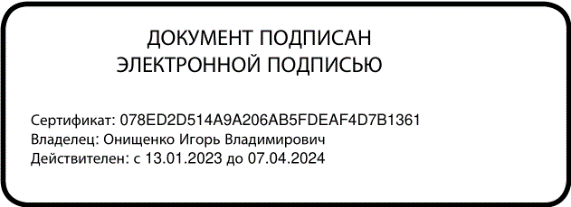 Принятона заседании педагогического советапротокол № 1 от 29.08.2023№ урока Тема урока Основные понятия 1 Знакомство с программой Inkscape. П/р «Рисуем стрелку». Интерфейс Inkscape. Инструменты рисования. 2 П/р «Создаем простой векторный текст».  Инструмент Надпись 3 П/р «Рисуем сердечко». Круги, эллипсы и дуги 4 П/р «Рисуем звездочку с глазками». Звезды и многоугольники 5 П/р «Рисуем бильярдный шар». Круги, эллипсы и дуги 6 П/р «Рисуем карамель Чупа-чупс». Круги, эллипсы и дуги 7 П/р «Рисуем табличку с вырезанной надписью».  Инструмент Надпись 8 П/р «Рисуем валентинку (часть 1)». Инструмент Надпись, прямоугольники и квадраты 9 П/р «Рисуем валентинку (часть 2)». Инструмент Надпись, прямоугольники и квадраты 10 П/р «Рисуем граффити на кирпичной стене».  Инструмент Надпись, прямоугольники и квадраты 11 П/р «Создаем надпись “Жизнь жуков”». Инструмент Надпись, прямоугольники и квадраты 12 П/р «Создаем сердечко, нарисованное карандашом или фломастером». Спирали 13 П/р «Фильтры Inkscape». Фильтры 14 П/р «Рисуем куклу в стиле кантри (часть 1)». Круги, эллипсы и дуги, звезды и многоугольники 15 П/р «Рисуем куклу в стиле кантри (часть 2)». Круги, эллипсы и дуги, звезды и многоугольники 16 П/р «Создаем шарик из пазлов». Круги, эллипсы и дуги 17 П/р «Рисуем пингвина (часть 1)». Круги, эллипсы и дуги, звезды и многоугольники 18 П/р «Рисуем пингвина (часть 2)». Круги, эллипсы и дуги, звезды и многоугольники 19 П/р «Создаем обои с бликами».  Круги, эллипсы и дуги, звезды и многоугольники 20 П/р «Создаем обои с рыбкой (часть 1)». Круги, эллипсы и дуги, звезды и многоугольники 21 П/р «Создаем обои с рыбкой (часть 2)». Круги, эллипсы и дуги, звезды и многоугольники 22 П/р «Рисуем стеклянный стакан с соком (часть 1)». Круги, эллипсы и дуги, звезды и многоугольники 23 П/р «Рисуем мордочку кошки Hello Kitty». Круги, эллипсы и дуги, звезды и многоугольники 24П/р «Рисуем поросенка Деда Мороза (часть 1)». Круги, эллипсы и дуги, звезды и многоугольники 25П/р «Рисуем поросенка Деда Мороза (часть 2)». Круги, эллипсы и дуги, звезды и многоугольники 26П/р «Создаем векторный пейзаж “Грустный камень”». Круги, эллипсы и дуги, звезды и многоугольники 27П/р «Создаем символ Инь-Янь (часть 1)». Круги, эллипсы и дуги, звезды и многоугольники 28П/р «Создаем символ Инь-Янь (часть 2)». Круги, эллипсы и дуги, звезды и многоугольники 29П/р «Рисуем елочные игрушки (часть 1)». Круги, эллипсы и дуги, звезды и многоугольники 30 П/р «Рисуем елочные игрушки (часть 2)». Круги, эллипсы и дуги, звезды и многоугольники 31П/р «Рисуем снежинку». Круги, эллипсы и дуги, звезды и многоугольники 32П/р «Создаем почтовую марку».  Повторение изученного 33Свободная тема. 34Свободная тема.35Свободная тема. 36Зачётная работа№ урока Тема урока 1Введение в программу Inkscape. Назначение, основные сведения, примеры работ2Объекты программы Inkscape. Строение окна программы. Главное меню программы. 3Панель управления. Панель инструментов. Панель свойств текущего инструмента.4Прямоугольники, эллипс, сектор, дуга.5Звезда, спираль.6Компоновка графического изображения.7Палитры и докеры, работа с документами, различные типы заливок.8Порядок расположения объектов.9Копирование, дублирование, клонирование объектов.10Группировка объектов.11Инструмент параллелепипед.12Трансформация объектов.13Выравнивание и распределение объектов, объединение объектов.14Инструменты для работы с текстом.15Инструмент карандаш, кривая безье, кривая спиро.16Рисуем стрелку.17Рисуем бабочку.18Автоматическая векторизация растровых изображений.19Ручная настройка векторизации растровых изображений.20Применение эффектов.21Применение эффектов.22Создание логотипа.23Создание логотипа.24Создание визитной карточки.25Создание визитной карточки.26Создание бланка диплома (грамоты).27Создание бланка диплома (грамоты).28Создание открытки.29Создание открытки.30Создание календаря.31Создание календаря.32Подготовка проекта.33Подготовка проекта34Защита проекта.